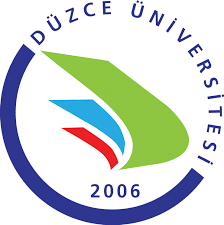 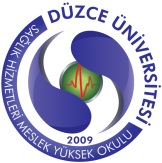 T.C.DÜZCE ÜNİVERSİTESİSAĞLIK HİZMETLERİ MESLEK YÜKSEKOKULU…………………………………. BÖLÜMÜSayı: 							                        Konu: Görev Süresi Uzatma Talebi/Talepleri   			                                                 …../ ….. / 20…SAĞLIK HİZMETLERİ MESLEK YÜKSEKOKULU MÜDÜRLÜĞÜNEBölümümüz  ..  Programı öğretim görevlilerinden …… , ……, ……. 05/06/2015 tarihinde görev sürelerinin uzatılması talebiyle bölüm başkanlığımıza başvurmuşlardır.Öğr.Gör……, Öğr.Gör., Öğr.Gör……… 'ın Haziran 20…- Haziran 20…. tarihleri  arasında yapmış oldukları etkinlikleri içeren faaliyet raporları ve dilekçeleri ekte sunulmuştur. 14/07/20… tarihinde görev süresi dolacak olan adı geçen öğretim görevlilerimizin anılan kadroya yeniden atanabilmesi için gereğini bilgilerinize arz ederim. Ad Soyad……….. Bölüm BaşkanıEKLER : Öğr.Gör. 'a ait dilekçe ve faaliyet raporu (3 sayfa)                 Öğr.Gör. 'e ait dilekçe ve faaliyet raporu (3 sayfa)                 Öğr.Gör. 'a ait dilekçe ve faaliyet raporu (3 sayfa)